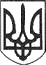 РЕШЕТИЛІВСЬКА МІСЬКА РАДАПОЛТАВСЬКОЇ ОБЛАСТІВИКОНАВЧИЙ КОМІТЕТПРОТОКОЛпозачергового засідання виконавчого комітету14 лютого 2020 року                                                                                         № 5Кількісний склад виконавчого комітету - 10 осіб.Присутні:Дядюнова О.А.- секретар міської ради, головуюча;Малиш Т.А. - керуючий справами виконавчого комітету, секретар.Члени виконавчого комітету:Вакуленко Н.В., Гладкий І.С., Радість Н.А., Романько М.О.,  Шинкарчук Ю.С.Відсутні: Гайдар В.М., Сивинська І.В., Сорока О.М.Запрошені: Колотій Н.Ю. - начальник відділу з юридичних питань та управління комунальним майном, Нечипоренко К.В. -в.о. начальника відділу надання адміністративних послуг, Приходько О.В. -  начальник відділу архітектури, містобудування та надзвичайних ситуацій, Романов А.Л. - начальник відділу економічного розвитку, торгівлі та залучення інвестицій, Тищенко С.С. - начальник відділу житлово-комунального господарства, транспорту, зв’язку та з питань охорони праці.Порядок денний:1. Про надання дозволу на розміщення зовнішньої реклами.Доповідає: Приходько О.В. - начальник відділу  архітектури, містобудування та надзвичайних ситуацій.2. Про обстеження технічного стану будівлі Опорного закладу „Решетилівський ліцей імені І.Л. Олійника Решетилівської міської ради” по вулиці Покровська, 37, м. Решетилівка Полтавської області. Доповідає: Приходько О.В. - начальник відділу  архітектури, містобудування та надзвичайних ситуацій.3. Про виготовлення проектно-кошторисної документації „Влаштування системи автоматичної пожежної сигналізації в приміщеннях Опорного закладу „Решетилівський ліцей імені І.Л. Олійника Решетилівської міської ради” по вулиці Покровська, 37, м. Решетилівка Полтавської області”. Доповідає: Приходько О.В. - начальник відділу  архітектури, містобудування та надзвичайних ситуацій.4. Про виготовлення проектно-кошторисної документації „Капітальний ремонт даху та системи опалення сільського будинку культури за адресою вул. Благодатна, 1 с. Каленики Решетилівського району Полтавської області”.Доповідає: Приходько О.В. - начальник відділу  архітектури, містобудування та надзвичайних ситуацій.5. Про виготовлення проектно-кошторисної документації „Капітальний ремонт  огорожі кладовища в с. Каленики Решетилівського району Полтавської області”.Доповідає: Приходько О.В. - начальник відділу  архітектури, містобудування та надзвичайних ситуацій.6. Про виготовлення проектно-кошторисної документації „Капітальний ремонт тротуарів з організацією дорожнього руху та благоустроєм прилеглої території по вул. Полтавській на ділянці від буд. № 17 до перетину з вул. Мистецькою та на ділянці від буд. №18 до перетину з вул. Грушевського в м. Решетилівка, Решетилівського району Полтавської області”.Доповідає: Приходько О.В. - начальник відділу  архітектури, містобудування та надзвичайних ситуацій.7. Про взяття на квартирний облік осіб,  з числа дітей, позбавлених батьківського піклування.Доповідає: Тищенко С.С. - начальник відділу житлово-комунального господарства, транспорту, зв'язку та з питань охорони праці.8. Про затвердження протоколу конкурсної комісії з визначення виконавця послуг з вивезення побутових відходів на території Решетилівської міської об'єднаної територіальної громади.Доповідає: Тищенко С.С. - начальник відділу житлово-комунального господарства, транспорту, зв'язку та з питань охорони праці.9. Про визначення місць під тимчасову торгівлю весняними квітами.Доповідає: Романов А.Л. - начальник відділу економічного розвитку, торгівлі та залучення інвестицій.10. Про погодження режиму роботи магазину  „PYRAMIDA”.Доповідає: Романов А.Л. - начальник відділу економічного розвитку, торгівлі та залучення інвестицій.11. Про надання дозволу на реєстрацію місця проживання.Доповідає: Нечипоренко К.В. - в.о.начальника відділу надання адміністративних послуг. 12. Різне.	Дядюнова О.А. - секретар міської ради, запропонувала проголосувати за порядок денний за основу та вцілому.Результати голосування: „за” - 7, „проти”- немає,  „утримались”- немає.1. СЛУХАЛИ: Приходька О.В. - начальника відділу  архітектури, містобудування та надзвичайних ситуацій, який розглянувши заяву ФОП Левочко Н.І. та враховуючи рішенням Решетилівської міської ради від 20.01.2020 № 850-29-VII „Про затвердження Правил розміщення зовнішньої реклами на території Решетилівської міської об’єднаної територіальної громади”, запропонував:1. Надати дозвіл на розміщення зовнішньої реклами терміном на 5 (п’ять) років, фізичній особі підприємцю Левочко Наталії Іванівні за адресою: перехрестя вул. Новосанжарська та Великотирнівська, м. Решетилівка Полтавської області на білборді (рекламний щит).2. Відділу архітектури, містобудування та надзвичайних ситуацій (робочому органу) оформити та видати дозвіл на розміщення зовнішньої реклами.3. Відділу економічного розвитку, торгівлі та залучення інвестицій визначити  розмір плати за тимчасове користування місцем розташування рекламного засобу.4. Відділу з юридичних питань та управління комунальним майном укласти договір на тимчасове користування місцем розташування зовнішнього рекламного засобу. 5. У разі не укладання договору п. 1 даного рішення втрачає свою чинність.ВИРІШИЛИ: Проєкт рішення № 29  прийняти як рішення виконавчого комітету (додається).Результати голосування: „за” - 7, „проти”- немає,  „утримались”- немає.2. СЛУХАЛИ:	Приходька О.В. - начальника відділу  архітектури, містобудування та надзвичайних ситуацій, який запропонував:	 1. Виступити замовником „Обстеження технічного стану будівлі Опорного закладу „Решетилівський ліцей імені І.Л. Олійника Решетилівської міської ради” по вулиці Покровська, 37, м. Решетилівка Полтавської області”.	  2. Замовлення з обстеження технічного стану будівлі здійснити серед спеціалізованих проектних організацій з врахуванням вимог діючих будівельних норм і правил.ВИРІШИЛИ: Проєкт рішення № 30  прийняти як рішення виконавчого комітету (додається).Результати голосування: „за” - 7, „проти”- немає,  „утримались”- немає.3. СЛУХАЛИ:	Приходька О.В. - начальника відділу  архітектури, містобудування та надзвичайних ситуацій, який запропонував:1. Виступити замовником на виготовлення проектно-кошторисної документації „Влаштування системи автоматичної пожежної сигналізації в приміщеннях Опорного закладу „Решетилівський ліцей імені І.Л. Олійника Решетилівської міської ради” по вулиці Покровська, 37, м. Решетилівка Полтавської області”.2. Замовлення на виготовлення проектно-кошторисної документації здійснити серед спеціалізованих проектних організацій з врахуванням вимог діючих будівельних норм і правил.ВИРІШИЛИ: Проєкт рішення № 31  прийняти як рішення виконавчого комітету (додається).Результати голосування: „за” - 7, „проти”- немає,  „утримались”- немає.4. СЛУХАЛИ:	Приходька О.В. - начальника відділу  архітектури, містобудування та надзвичайних ситуацій, який запропонував:	1.Виступити замовником на виготовлення проектно-кошторисної документації ,,Капітальний ремонт даху та системи опалення сільського будинку культури за адресою вул. Благодатна, 1 с. Каленики Решетилівського району Полтавської області”.	2.Замовлення на виготовлення проектно-кошторисної документації здійснити серед спеціалізованих проектних організацій з врахуванням вимог діючих будівельних норм і правил.ВИРІШИЛИ: Проєкт рішення № 32  прийняти як рішення виконавчого комітету (додається).Результати голосування: „за” - 7, „проти”- немає,  „утримались”- немає.5. СЛУХАЛИ:Приходька О.В. - начальника відділу  архітектури, містобудування та надзвичайних ситуацій, який запропонував:1. Виступити замовником на виготовлення проектно-кошторисної документації „Капітальний ремонт огорожі кладовища в с. Каленики Решетилівського району Полтавської області”.2. Замовлення на виготовлення проектно-кошторисної документації здійснити серед спеціалізованих проектних організацій з врахуванням вимог діючих будівельних норм і правил.ВИРІШИЛИ: Проєкт рішення № 33  прийняти як рішення виконавчого комітету (додається).Результати голосування: „за” - 7, „проти”- немає,  „утримались”- немає.6. СЛУХАЛИ:Приходька О.В. - начальника відділу  архітектури, містобудування та надзвичайних ситуацій, який запропонував:1. Виступити замовником на виготовлення проектно-кошторисної документації „Капітальний ремонт  тротуарів з організацією дорожнього руху  та благоустроєм прилеглої території по вул. Покровській на ділянці від буд. №17 до перетину з вул. Мистецькою та на ділянці від буд. № 18 до перетину з вул. Грушевського в м. Решетилівка, Решетилівського району Полтавської області”.2. Замовлення на виготовлення проектно-кошторисної документації здійснити серед спеціалізованих проектних організацій з врахуванням вимог діючих будівельних норм і правил.ВИРІШИЛИ: Проєкт рішення № 34  прийняти як рішення виконавчого комітету (додається).Результати голосування: „за” - 7, „проти”- немає,  „утримались”- немає.7. СЛУХАЛИ:Тищенка С.С. -начальника відділу житлово-комунального господарства, транспорту, зв'язку та з питань охорони праці, який  беручи до уваги приєднання до Решетилівської міської ради  об'єднаної територіальної громади територіальних громад сіл с. Каленики, Хрещате та враховуючи, що в Калениківській сільській раді перебували на квартирному обліку  особи з числа дітей сиріт та дітей, позбавлених батьківського піклування, запропонував:1. Взяти на квартирний облік гр.М., **.**.**** р. н., яка проживає за адресою: с. **** Решетилівського району  та внести до списку позачергового отримання житла, як особу з числа дітей, позбавлених батьківського піклування з 09.04.2015 року.2. Взяти на квартирний облік гр. П., **.**.**** р. н., який проживає за адресою: с. ***** Решетилівського району та внести до списку позачергового отримання житла, як особу з числа дітей, позбавлених батьківського піклування з 15.06.2018 року.3. Рішення виконавчого комітету Калениківської сільської ради від 09.04.2015 року № 11 „Про взяття на квартирний облік дитини, позбавленої батьківського піклування гр.М.” та від 15.06.2018 року № 19 „Про взяття на квартирний облік дитини, позбавленої батьківського піклування гр.П.” вважати таким, що втратило чинність.   ВИРІШИЛИ: Проєкт рішення № 35  прийняти як рішення виконавчого комітету (додається).Результати голосування: „за” - 7, „проти”- немає,  „утримались”- немає.	8. СЛУХАЛИ:	Тищенка С.С. - начальника відділу житлово-комунального господарства, транспорту, зв'язку та з питань охорони праці, який розглянувши протокол конкурсної комісії з визначення виконавця послуг з вивезення побутових відходів на території  Решетилівської міської об’єднаної територіальної громади, запропонував:	1. Затвердити Протокол № 01 конкурсної комісії з визначення виконавця послуг з вивезення побутових відходів на території  Решетилівської міської об’єднаної територіальної громади (додається). 	2. Визнати ПП Решетилівський ,,Житлосервіс” виконавцем послуг з вивезення побутових відходів на території  Решетилівської міської об’єднаної територіальної громади. 	3. Відділу з юридичних питань та управління комунальним майном виконавчого комітету міської ради (Колотій Н.Ю.) оформити договірні відносини  з виконавцем послуг з вивезення побутових відходів на території Решетилівської міської об’єднаної територіальної громади.ВИРІШИЛИ: Проєкт рішення № 36  прийняти як рішення виконавчого комітету (додається).Результати голосування: „за” - 7, „проти”- немає,  „утримались”- немає9. СЛУХАЛИ:	Романова А.Л. - начальника відділу економічного розвитку, торгівлі та залучення інвестицій, який розглянувши заяви від суб’єктів підприємницької діяльності про надання дозволів на торгівлю весняними квітами в період з 03.03.2020 року по 08.03.2020 року, запропонував:1. Визначити місця під тимчасову торгівлю весняними квітами суб’єктами підприємницької діяльності в період з 03.03.2020 року по 08.03.2020 року за адресами в м. Решетилівка:1) по вул. Шевченка, 3В (територія поблизу магазину „АТБ-778”);2) по вул. Покровська, 8 (площа поблизу приміщення „Райагробуду”);3) по вул. Покровська, 9 (площа поблизу магазину „Біос”);4) по вул. Грушевського, 76 (територія поблизу Решетилівської ЦРЛ);5) по вул. Старокиївська, 6 (територія навпроти магазину „Єва”);6) по вул. Старокиївська, 8 – 12 (територія між магазином „Париж” та Управлінням Державної казначейської служби України у Решетилівському районі Полтавської області).	2. Зобов’язати суб’єктів підприємницької діяльності належним чином утримувати територію, на якій проводиться торгівля.ВИРІШИЛИ: Проєкт рішення № 37  прийняти як рішення виконавчого комітету (додається).Результати голосування: „за” - 7, „проти”- немає,  „утримались”- немає10. СЛУХАЛИ:Романова А.Л. - начальника відділу економічного розвитку, торгівлі та залучення інвестицій, який розглянувши заяву і подані документи щодо погодження режиму роботи об’єкту сфери торгівлі – магазину „PYRAMIDA” від ФОП Кошкалди Олександра Віталійовича, запропонував:Погодити режим роботи магазину „PYRAMIDA” ФОП Кошкалди Олександра Віталійовича, розташованого за адресою: вул. Покровська, 51,      м. Решетилівка Решетилівського району Полтавської області: робочі дні – понеділок-п’ятниця з 08:00 до 18:00,                      субота-неділя з 08:00 до 17:00; обідня перерва – без обідньої перерви; вихідні дні – без вихідних днів.ВИРІШИЛИ: Проєкт рішення № 38  прийняти як рішення виконавчого комітету (додається).Результати голосування: „за” - 7, „проти”- немає,  „утримались”- немає11. СЛУХАЛИ:	 Нечипоренко К.В. - в.о. начальника відділу надання адміністративних послуг, яка розглянувши заяви громадян Арабова Вадима Володимировича, Арабової Яни Сергіївни та беручи до уваги акт обстеження умов проживання від депутата Решетилівської міської ради Мовчана Г.М., запропонувала:1. Надати дозвіл на реєстрацію місця проживання Арабову Вадиму Володимировичу, **.**.**** р.н., в квартирі, яка знаходиться в комунальній власності Решетилівської міської ради за адресою: вулиця *****, будинок ** *, квартира **, місто *****, Решетилівський район, Полтавська область.	2. Надати дозвіл на реєстрацію місця проживання Арабовій Яні Сергіївні, **.**.**** р.н., та її малолітнім дітям Арабовій Валерії Вадимівні, **.**.**** р.н., Арабову Єгору Вадимовичу, **.**.**** р.н., Арабову Давіду Вадимовичу, **.**.**** р.н., в квартирі, яка знаходиться в комунальній власності Решетилівської міської ради за адресою: вулиця *****, будинок ***, квартира **, місто *****, Решетилівський район, Полтавська область.ВИРІШИЛИ: Проєкт рішення № 39  прийняти як рішення виконавчого комітету (додається).Результати голосування: „за” - 7, „проти”- немає,  „утримались”- немає12. РІЗНЕ.Секретар міської ради                                                             О.А.ДядюноваКеруючий справами                                                                 Т.А.Малиш